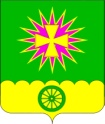 АДМИНИСТРАЦИЯ НОВОВЕЛИЧКОВСКОГО СЕЛЬСКОГО ПОСЕЛЕНИЯ ДИНСКОГО РАЙОНА ПОСТАНОВЛЕНИЕот 04.04.2022                                                                                           № 92ст. НововеличковскаяОб утверждении Положения о комиссии по установлению стажа муниципальной службыВ соответствии с Федеральным законом от 2 марта 2007 года № 25-ФЗ "О муниципальной службе в Российской Федерации", Законами Краснодарского края от 8 июня 2007 года № 1244-КЗ "О муниципальной службе в Краснодарском крае", от 27 сентября 2007 года № 1324-КЗ «О порядке исчисления стажа муниципальной службы в Краснодарском крае», от 8 июня 2007 года № 1243-КЗ «О Реестре муниципальных должностей и Реестре должностей муниципальной службы в Краснодарском крае», Устава Нововеличковского сельского поселения п о с т а н о в л я ю:1. Утвердить Положение о комиссии по установлению стажа муниципальной службы (приложение № 1).2. Утвердить состав комиссии по установлению стажа муниципальной службы (приложение № 2).3. Общему отделу администрации Нововеличковского сельского поселения Динского района (Калитка) обнародовать настоящее постановление в установленном порядке и разместить на официальном сайте Нововеличковского сельского поселения Динского района в сети Интернет. 4. Контроль за выполнением настоящего постановления оставляю за собой.5. Настоящее постановление вступает в силу со после его официального обнародования.Глава Нововеличковскогосельского поселения                                                                                   Г.М.КоваПРИЛОЖЕНИЕ № 1УТВЕРЖДЕНОпостановлением администрацииНововеличковского сельского поселения Динского районаот 04.04.2022 г. № 92ПОЛОЖЕНИЕо комиссии по установлению стажа муниципальной службыОбщие положения1.1. Настоящее Положение определяет порядок организации работы комиссии по установлению стажа муниципальной службы в администрации Нововеличковского сельского поселения (далее – Комиссия).1.2. Комиссия является совещательным коллегиальным органом, созданным при администрации Нововеличковского сельского поселения для рассмотрения вопросов, касающихся установления стажа муниципальной службы и зачета в него иных периодов трудовой деятельности, в целях установления муниципальным служащим администрации Нововеличковского сельского поселения, ежемесячной надбавки к должностному окладу за выслугу лет на муниципальной службе, определения продолжительности ежегодного дополнительного оплачиваемого отпуска за выслугу лет.Задачи и функции Комиссии2.1. Задачей Комиссии является установление стажа муниципальной службы и зачета в него иных периодов трудовой деятельности в целях установления муниципальным служащим администрации Нововеличковского сельского поселения (далее – муниципальные служащие) ежемесячной надбавки к должностному окладу за выслугу лет на муниципальной службе, определения продолжительности ежегодного дополнительного оплачиваемого отпуска за выслугу лет.2.2. В целях реализации задачи Комиссия осуществляет следующие функции:1) определяет стаж муниципальной службы на основании сведений о трудовой деятельности, трудовом стаже муниципальной службы, находящихся в трудовой книжке, военном билете, справке военного комиссариата и иных документах соответствующих государственных органов, архивных учреждений, установленных законодательством Российской Федерации (далее – сведения о трудовой деятельности, предоставленных муниципальными служащими представителю  нанимателя работодателю) при поступлении на муниципальную службу в администрацию Нововеличковского сельского поселения;2) рассматривает поданное муниципальным служащим представителю нанимателя (работодателю) заявление о зачете в стаж муниципальной службы иных периодов трудовой деятельности;3) производит сбор всех необходимых документов для исчисления стажа муниципальной службы; проверяет правильность их оформления;4) рассматривает вопрос о зачете в стаж муниципальной службы иных периодов трудовой деятельности;5) рассматривает спорные вопросы по определению стажа муниципальной службы.Порядок формирования Комиссии3.1. Комиссия формируется в составе председателя Комиссии, заместителя председателя Комиссии, секретаря и членов Комиссии. Председателем Комиссии является глава Нововеличковского сельского поселения.3.2. Общее руководство Комиссией осуществляет председатель комиссии, а в случае его отсутствия (или по его поручению) – заместитель председателя Комиссии.3.3. Состав Комиссии утверждается постановлением Главы Нововеличковского сельского поселения.3.4. Члены Комиссии осуществляют свои полномочия на неосвобожденной основе.4.Порядок работы Комиссии4.1. На основании заявления лица, замещающего муниципальную должность или должность муниципальной службы администрации сельского поселения, в непосредственном подчинении которого находится муниципальный служащий, на имя Главы сельского поселения для установления стажа муниципальной службы, направляются следующие документы: копия трудовой книжки, заверенная надлежащим образом, разные справки, лицевые счета и другие документы, подтверждающие стаж работы на должностях, периоды работы (службы) которых включаются в стаж муниципальной службы, кроме письменных свидетельских показаний.4.2. Заявления рассматриваются в течении 30 календарных дней со дня поступления.4.3. При подготовке документов к Заседанию Комиссии секретарь Комиссии:1) не позднее 15 календарных дней со дня регистрации заявления о включении в зачет в стаж муниципальной службы периодов замещения отдельных должностей подготавливает, подписывает и отправляет заявителю письменное уведомление о принятии его заявления (документов на рассмотрение Комиссии и о дате ближайшего заседания Комиссии;2) до проведения заседания Комиссии:- проверяет документы заявителя (правильность заполнения, корректность, обоснованность и достоверность) ,- проверяет аналогичность наименования должностей, а также уточняет организационно-правовой статус и функции организаций и учреждений, где ранее работал заявитель,- запрашивает недостающие документы, правовые акты, необходимые для принятия решений по конкретным заявлениям.3) докладывает председателю Комиссии о наличии и готовности поступивших заявлений и прилагаемых к ним документов для рассмотрения на заседании Комиссии.Председатель Комиссии принимает решение о внесении вопроса на заседание Комиссии, определяет дату и повестку дня заседания и ведет заседания Комиссии.Секретарь Комиссии обеспечивает организацию проведения заседания Комиссии:-подготавливает необходимые материалы для рассмотрения Комиссией;-извещает членов Комиссии о предстоящем заседании Комиссии не позднее, чем за три рабочих дня до дня проведения заседания Комиссии;-ведет и оформляет протоколы заседаний Комиссии;-в течение пяти рабочих дней со дня проведения заседания Комиссии представляет председателю комиссии протокол заседания с принятым на нем решением.4.4. Комиссия правомочна принимать решения при участии в заседании не менее 2/3 от утвержденного состава комиссии. Решение принимается открытым голосованием простым большинством голосов присутствующих членов Комиссии.4.5. При равенстве голосов решающим является голос председателя Комиссии, при отсутствии председателя – заместителя председателя Комиссии. Член Комиссии, не согласный с решением, вправе изложить аргументированное мнение, которое фиксируется в протоколе заседания Комиссии.4.6. В период временного отсутствия председателя Комиссии его полномочия исполняет заместитель председателя Комиссии.4.7. На заседаниях комиссии секретарем Комиссии ведется протокол, который пописывается председателем Комиссии, а в его отсутствие – заместителем председателя Комиссии и секретарем.4.8. В протоколе излагается решение Комиссии (об удовлетворении или отклонении просьбы, изложенной в заявлении или обращении об установлении муниципального стажа муниципальной службы), которое является основанием для издания соответствующего муниципального правового акта работодателя, с  которым муниципальный служащий состоит в трудовых отношениях.4.9. Заседания Комиссии проводятся по мере необходимости.5.Права и обязанности Комиссии5.1. Комиссия имеет право:- приглашать и заслушивать на заседании заявителя;- проверять достоверность документов, представленных на рассмотрение.5.2. Комиссия обязана:- принимать и рассматривать заявления и другие документы, оформленные в установленном настоящим Положением порядке, либо вынести решение об отказе в их рассмотрении;- вести протоколы заседания Комиссии, обеспечивать их сохранность в течении срока, установленного нормативными правовыми актами;- сообщать заявителю о принятом решении путем направления оформленной выписки из протокола заседания Комиссии не позднее 5 календарных дней со дня принятия решения.6.Заключительные положенияСпоры по вопросам, входящим в компетенцию Комиссии, рассматриваются  в установленном действующим законодательством порядке.Начальник отдела по общими правовым вопросам                                                                        О.Ю.КалиткаПРИЛОЖЕНИЕ № 2УТВЕРЖДЕНОпостановлением администрацииНововеличковского сельского поселения Динского районаот 04.04.2022 г. № 92СОСТАВкомиссии по установлению стажа муниципальной службыНачальник отдела по общими правовым вопросам                                                                        О.Ю.КалиткаКова Галина Михайловна- глава Нововеличковского сельского поселения, председатель комиссии;Кравченко Лилия Викторовна- заместитель главы администрации Нововеличковского сельского поселения, заместитель председателя комиссии;Калитка Ольга Юрьевна- начальник отдела по общим и правовым вопросам администрации, секретарь комиссии.Члены комиссии:ВуйминаНадежда Николаевна- начальник отдела финансов и муниципальных закупок;ШевцоваЕлена Сергеевна- специалист отдела по общим и правовым вопросам администрации;Барилова Ольга Михайловна- руководитель МКУ «Централизованная Нововеличковского сельского поселения».